Администрации и  Думы  Брусничного      сельского поселения  № 10 от 25.10.2020  года.*********************************************************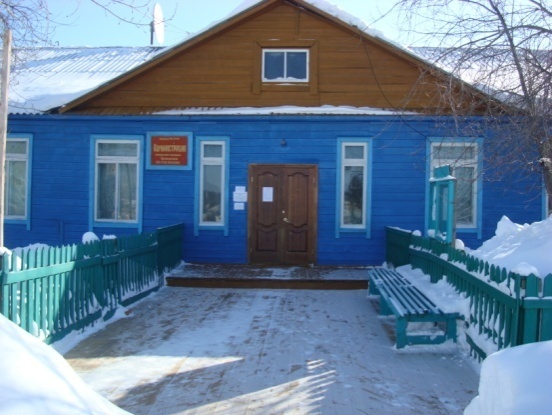 Официально в номере :   О внесении изменений в Решение Думы Брусничного сельского поселения Нижнеилимского района «О бюджете Брусничного муниципального образования на 2020 годи на плановый период 2021 и 2022 годов» от 26.12.2019г. № 58****************************************************************************************************************************************************************************************                                                                    РОССИЙСКАЯ  ФЕДЕРАЦИЯ	Иркутская областьНижнеилимский муниципальный районДума  Брусничного сельского поселения Нижнеилимского районаОт «20»  октября  2020 г.Брусничное  сельское поселение«О внесении изменений в Решение ДумыБрусничного сельского поселенияНижнеилимского района «О бюджете Брусничногомуниципального образования на 2020 годи на плановый период 2021 и 2022 годов» от 26.12.2019г. № 58»В соответствии со статьей 153 БК РФ, Положением о бюджетном процессе в Брусничном муниципальном образовании, частью 3 статьи 59 Устава Брусничного муниципального образования, Дума Брусничного сельского поселения Нижнеилимского районаРЕШИЛА:           Внести в Решение Думы Брусничного сельского поселения Нижнеилимского района от 26.12.2019 года № 58 «О бюджете Брусничного муниципального образования на 2020 год и на плановый период 2021 и 2022 годов» (с последующими изменениями и дополнениями) следующие изменения:Пункт 1 изложить в следующей редакции:Утвердить основные характеристики бюджета Брусничного муниципального образования на 2020 год:         общий объем доходов бюджета Брусничного муниципального образования в сумме 8 066,5 тыс. рублей, в том числе безвозмездные поступления в сумме 7 621,5 тыс. рублей, из них объем межбюджетных трансфертов, получаемых из других бюджетов бюджетной системы Российской Федерации, в сумме 7 621,5 тыс. рублей;общий объем расходов бюджета Брусничного муниципального образования в сумме      9 175,7 тыс. рублей;размер дефицита бюджета Брусничного муниципального образования в сумме 1 109,2 тыс. рублей.	Установить, что превышение дефицита бюджета Брусничного муниципального образования над ограничениями установленными статьей 92.1 Бюджетного Кодекса Российской Федерации, осуществлено в пределах суммы снижения остатков средств на счете по учету средств бюджета Брусничного МО в объеме 1 106,0 тыс. рублей.Дефицит бюджета Брусничного муниципального образования без учета суммы остатков средств на счете по учету средств бюджета составляет 3,2 тыс. рублей или 0,7 % общего годового объема доходов бюджета поселения без учета общего объема годового объема безвозмездных поступлений.Приложения № 1, 5, 7, 9, 13  изложить в новой редакции.Администрации Брусничного муниципального образования опубликовать настоящее решение Думы Брусничного сельского поселения Нижнеилимского района в СМИ.Глава – Председатель Думы Брусничногомуниципального образования                                                                                  В.Л. Белецкий                                    Приложение № 1 к решению Думы Брусничного сельского поселения Нижнеилимского района "О внесении изменений в Решение Думы Брусничного сельского поселения Нижнеилимского района "О бюджете Брусничного
муниципального образования на 2020 год и на плановый период 2021 и 2022 годов"
от "26 "  декабря   2019 года № 58 от "  20  "  октября  2020 года № 45ПРОГНОЗИРУЕМЫЕ ДОХОДЫ БРУСНИЧНОГО МУНИЦИПАЛЬНОГО ОБРАЗОВАНИЯ НА 2020 ГОДПриложение № 5 к решению Думы Брусничного сельского поселения Нижнеилимского района "О внесении изменений в Решение Думы Брусничного сельского поселения Нижнеилимского района "О бюджете Брусничного
муниципального образования на 2020 год и на плановый период 2021 и 2022 годов"
от "26 "  декабря   2019 года № 58 от "  20  "  октября  2020 года № 45РАСПРЕДЕЛЕНИЕ БЮДЖЕТНЫХ АССИГНОВАНИЙ БЮДЖЕТА БРУСНИЧНОГО МУНИЦИПАЛЬНОГО ОБРАЗОВАНИЯ ПО РАЗДЕЛАМ И ПОДРАЗДЕЛАМ 
КЛАССИФИКАЦИИ РАСХОДОВ БЮДЖЕТОВ НА 2020 ГОДПриложение № 7 к решению Думы Брусничного сельского поселения Нижнеилимского района "О внесении изменений в Решение Думы Брусничного сельского поселения Нижнеилимского района "О бюджете Брусничного
муниципального образования на 2020 год и на плановый период 2021 и 2022 годов"
от "26 "  декабря   2019 года № 58 от "  20  "  октября  2020 года № 45РАСПРЕДЕЛЕНИЕ БЮДЖЕТНЫХ АССИГНОВАНИЙ ПО РАЗДЕЛАМ, ПОДРАЗДЕЛАМ, 
ЦЕЛЕВЫМ СТАТЬЯМ И ГРУППАМ ВИДОВ РАСХОДОВ КЛАССИФИКАЦИИ РАСХОДОВ БЮДЖЕТОВ НА 2020 ГОД  БРУСНИЧНОГО МУНИЦИПАЛЬНОГО ОБРАЗОВАНИЯПриложение № 9 к решению Думы Брусничного сельского поселения Нижнеилимского района "О внесении изменений в Решение Думы Брусничного сельского поселения Нижнеилимского района "О бюджете Брусничного
муниципального образования на 2020 год и на плановый период 2021 и 2022 годов"
от "26 "  декабря   2019 года № 58 от "  20  "  октября  2020 года № 45ВЕДОМСТВЕННАЯ СТРУКТУРА РАСХОДОВ БЮДЖЕТА 
БРУСНИЧНОГО МУНИЦИПАЛЬНОГО ОБРАЗОВАНИЯ НА 2020 ГОДПриложение № 13 к решению Думы Брусничного сельского поселения Нижнеилимского района "О внесении изменений в Решение Думы Брусничного сельского поселения Нижнеилимского района "О бюджете Брусничного
муниципального образования на 2020 год и на плановый период 2021 и 2022 годов"
от "26 "  декабря   2019 года № 58 от "  20  "  октября  2020 года № 45ИСТОЧНИКИ ВНУТРЕННЕГО ФИНАНСИРОВАНИЯ ДЕФИЦИТА БЮДЖЕТ БРУСНИЧНОГО МУНИЦИПАЛЬНОГО ОБРАЗОВАНИЯ НА 2020 ГОДСправочная 1к решению Думы Брусничного сельского поселения Нижнеилимского района "О внесении изменений в Решение Думы Брусничного сельского поселения Нижнеилимского района "О бюджете Брусничного
муниципального образования на 2020 год и на плановый период 2021 и 2022 годов"
от "26 "  декабря   2019 года № 58 от "  20  "  октября  2020 года № 45РАСЧЁТ ПО ФУНКЦИОНАЛЬНОЙ СТРУКТУРЕ РАСХОДОВ БЮДЖЕТА БРУСНИЧНОГО МУНИЦИПАЛЬНОГО ОБРАЗОВАНИЯ  НА 2020 ГОДУважаемые жители  поселения!  Для  снижения  риска распространения коронавирусной  инфекции, продление субсидии на  оплату  жилого  помещения и коммунальных услуг будет  проходить  автоматически. Жителям (имеющим право на  субсидию),  предоставление  документов не  требуется.          Уважаемые жители Нижнеилимского района!ОГКУ «Управление социальной защиты населения по Нижнеилимскому району» сообщает, что с целью недопущения возможных случаев заражения коронавирусом, убедительно просим Вас отнестись с пониманием к ограничению  приёма граждан. Представление документов на меры социальной поддержки будет возможно через портал государственных услуг, почтовыми уведомлениями по адресу 665653, г. Железногорск-Илимский, кв.8, д.1А, в форме электронного документа: на почту управления zhel_dszn@mail.ru, а так же в установленные почтовые ящики для документов, которые размещены в управлении соцзащиты.Консультации по мерам социальной поддержки будут осуществляться по телефонам  8(39566)3-11-35, 8(39566)3-07-10, 8(39566)3-24-10.          Памятки и бланки заявлений по мерам социальной поддержки размещены на сайте    irkobl.ru/sites/society/msp/          Уважаемые жители Нижнеилимского района в сложившейся ситуации Ваше право на меры социальной поддержки будет сохранено. Призываем Вас проявить заботу о Вашем здоровье и здоровье Ваших близких.УВАЖАЕМЫЕ ЖИТЕЛИ! ИНФОРМИРУЕМ ВАС ОБ ИЗМЕНЕНИЯХ В РЕЖИМЕ РАБОТЫ ЦЕНТРОВ И ОФИСОВ «МОИ ДОКУМЕНТЫ» В СВЯЗИ С УГРОЗОЙ ВОЗНИКНОВЕНИЯ ЧРЕЗВЫЧАЙНОЙ СИТУАЦИИ, СВЯЗАННОЙ С РАСПРОСТРАНЕНИЕМ НОВОЙ КОРОНАВИРУСНОЙ ИНФЕКЦИИ ЦЕНТРЫ И ОФИСЫ «МОИ ДОКУМЕНТЫ» РАБОТАЮТ ПО ПРИЕМУ И ВЫДАЧУ ДОКУМЕНТОВ ИСКЛЮЧИТЕЛЬНО ПО ПРЕДВАРИТЕЛЬНОЙ ЗАПИСИЗаявитель имеет право записаться в центр только на одно посещение в день;Обслуживание одного заявителя осуществляется по цели выбранного обращения по предварительной записи не более одного часа;В выбранный день рекомендуем явиться в центр «Мои Документы» за 5 минут до и не позднее 10 минут после назначенного времени, получить талон в терминале электронной очереди с использованием присвоенного кода предварительной записи;В случае неявки к установленному времени записи или опоздания более 10 минут талон аннулируется;Заявители, пришедшие для подачи документов без предварительной записи, не обслуживаются;Запись в центры «Мои документы» осуществляется:на сайте www.mfc38.ru через раздел «Запись онлайн»;по номеру телефона 8 800 1000 447.            Обязательно укажите свои: фамилию, имя, отчество, и номер телефона. 
В приеме документов будет отказано, если фамилия, имя, отчество по предзаписи будут отличаться от фамилии, имени, отчества в паспорте обратившегося заявителя.Запись в офисы «Мои документы» (территориально обособленные структурные подразделения центров «Мои Документы») осуществляется по номеру телефона 8 800 1000 447.НАПОМИНАЕМ, ЧТО ДАННАЯ МЕРА НАПРАВЛЕНА НА ПРОФИЛАКТИКУ И МИНИМИЗАЦИЮ РИСКА ЗАРАЖЕНИЯ И ЗАЩИТУ ГРАЖДАН ОТ РАСПРОСТРАНЕНИЯ НОВОЙ КОРОНАВИРУСНОЙ ИНФЕКЦИИ.НАИБОЛЕЕ ЧАСТО ИСПОЛЬЗУЕМЫЕ УСЛУГИ ВЫ МОЖЕТЕ ПОЛУЧИТЬ НЕ ВЫХОДЯ ИЗ ДОМА НА ПОРТАЛЕ ГОСУСЛУГИ WWW.GOSUSLUGI.RU, В ТОМ ЧИСЛЕ ЗАРЕГИСТРИРОВАТЬ, ПОДТВЕРДИТЬ И ВОССТАНОВИТЬ ДОСТУП К УЧЕТНОЙ ЗАПИСИ НА ПОРТАЛЕ.****************************************************************************************************************************************************************************************************** ****************************************************************************************************************************************************************************Администрация и Дума Брусничного сельского поселенияГлавный редактор- Белецкий  В.Л.Ответственный за выпуск – Сотиева Е.В..                                                                                                                                                       «Вестник» Администрации и                                                                                                    Думы Брусничного  сельского                                                                                            Поселения выходит 1 раз в месяц                                                                                         Бесплатно Тираж 10 экземпляров                                                                        Р Е Ш Е Н И Е  №  45тыс. рублейНаименование платежейКод 
бюджетной классификацииПлан на 2020 годВнесение измененийУточненый план на 2020 годНаименование платежейКод 
бюджетной классификацииПлан на 2020 годВнесение измененийУточненый план на 2020 годНАЛОГОВЫЕ И НЕНАЛОГОВЫЕ ДОХОДЫ000 1 00 00000 00 0000 000445,00,0445,0НАЛОГОВЫЕ  ДОХОДЫ000 1 00 00000 00 0000 000445,00,0445,0НАЛОГИ НА ПРИБЫЛЬ, ДОХОДЫ000 1 01 00000 00 0000 00069,00,069,0Налог на доходы физических лиц000 1 01 02000 01 0000 11069,00,069,0НАЛОГИ НА ТОВАРЫ (РАБОТЫ, УСЛУГИ), РЕАЛИЗУЕМЫЕ НА ТЕРРИТОРИИ РОССИЙСКОЙ ФЕДЕРАЦИИ000 1 03 00000 00 0000 000374,00,0374,0Акцизы по подакцизным товарам (продукции), производимым на территории Российской Федерации000 1 03 02000 01 0000 110374,00,0374,0ГОСУДАРСТВЕННАЯ ПОШЛИНА000 1 08 00000 00 0000 0002,00,02,0Государственная пошлина за совершение нотариальных действий (за исключением действий, совершаемых консульскими учреждениями Российской Федерации)000 1 08 04000 01 0000 1102,00,02,0БЕЗВОЗМЕЗДНЫЕ ПОСТУПЛЕНИЯ000 2 00 00000 00 0000 0007 621,50,07 621,5БЕЗВОЗМЕЗДНЫЕ ПОСТУПЛЕНИЯ ОТ ДРУГИХ БЮДЖЕТОВ БЮДЖЕТНОЙ СИСТЕМЫ РОССИЙСКОЙ ФЕДЕРАЦИИ000 2 02 00000 00 0000 0007 621,50,07 621,5Дотации бюджетам бюджетной системы Российской Федерации000 2 02 10000 00 0000 1507 271,70,07 271,7Дотации на выравнивание бюджетной обеспеченности000 2 02 15001 00 0000 150421,30,0421,3Дотации бюджетам сельских поселений на выравнивание бюджетной обеспеченности из бюджета субъекта Российской Федерации000 2 02 15001 10 0000 150421,30,0421,3Дотации бюджетам на поддержку мер по обеспечению сбалансированности бюджетов000 2 02 15002 00 0000 150650,00,0650,0Дотации бюджетам сельских поселений на поддержку мер по обеспечению сбалансированности бюджетов000 2 02 15002 10 0000 150650,00,0650,0   Дотации на выравнивание бюджетной обеспеченности из бюджетов муниципальных районов, городских округов с внутригородским делением000 2 02 16001 00 0000 1506 200,40,06 200,4Дотации бюджетам сельских поселений на выравнивание бюджетной обеспеченности из бюджетов муниципальных районов000 2 02 16001 10 0000 1506 200,40,06 200,4Субсидии бюджетам бюджетной системы Российской Федерации (межбюджетные субсидии)000 2 02 20000 00 0000 150200,00,0200,0Прочие субсидии000 2 02 29999 00 0000 150200,00,0200,0Прочие субсидии бюджетам сельских поселений000 2 02 29999 10 0000 150200,00,0200,0Субвенции бюджетам бюджетной системы Российской Федерации000 2 02 30000 00 0000 150149,80,0149,8Субвенции местным бюджетам на выполнение передаваемых полномочий субъектов Российской Федерации000 2 02 30024 00 0000 1500,70,00,7Субвенции бюджетам сельских поселений на выполнение передаваемых полномочий субъектов Российской Федерации000 2 02 30024 10 0000 1500,70,00,7Субвенции бюджетам на осуществление первичного воинского учета на территориях, где отсутствуют военные комиссариаты000 2 02 35118 00 0000 150149,10,0149,1Субвенции бюджетам сельских поселений на осуществление первичного воинского учета на территориях, где отсутствуют военные комиссариаты000 2 02 35118 10 0000 150149,10,0149,1ВСЕГО ДОХОДОВ8 066,50,08 066,5НаименованиеРзПРПлан на 2020 годВнесение измененийУточненный план на 2020 годОБЩЕГОСУДАРСТВЕННЫЕ ВОПРОСЫ01.006 645,80,06 645,8Функционирование высшего должностного лица субъекта Российской Федерации и муниципального образования01.02894,80,0894,8Функционирование законодательных (представительных) органов государственной власти и представительных органов муниципальных образований01.03490,50,0490,5Функционирование Правительства РФ, высших исполнительных органов государственной власти субъектов РФ, местных администраций01.043 853,20,03 853,2Обеспечение деятельности финансовых, налоговых и таможенных органов и органов финансового (финансово-бюджетного) надзора01.061 110,90,01 110,9Обеспечение проведения выборов и референдумов01.07121,00,0121,0Резервные фонды01.1110,00,010,0Другие общегосударственные вопросы01.13165,40,0165,4НАЦИОНАЛЬНАЯ ОБОРОНА02.00149,10,0149,1Мобилизационная и вневойсковая подготовка02.03149,10,0149,1НАЦИОНАЛЬНАЯ БЕЗОПАСНОСТЬ И ПРАВООХРАНИТЕЛЬНАЯ ДЕЯТЕЛЬНОСТЬ03.0020,00,020,0Другие вопросы в области национальной безопасности и правоохранительной деятельности03.1420,00,020,0НАЦИОНАЛЬНАЯ ЭКОНОМИКА04.00896,70,0896,7Дорожное хозяйство (дорожные фонды)04.09896,70,0896,7Другие вопросы в области национальной экономики04.120,00,00,0ЖИЛИЩНО-КОММУНАЛЬНОЕ ХОЗЯЙСТВО05.0021,02,023,0Благоустройство05.0321,02,023,0ОХРАНА ОКРУЖАЮЩЕЙ СРЕДЫ06.00130,10,0130,1Другие вопросы в области охраны окружающей среды06.05130,10,0130,1ОБРАЗОВАНИЕ07.0022,5-2,020,5Профессиональная подготовка, переподготовка и повышение квалификации07.0522,5-2,020,5КУЛЬТУРА, КИНЕМАТОГРАФИЯ08.001 145,50,01 145,5Культура08.011 145,50,01 145,5СОЦИАЛЬНАЯ ПОЛИТИКА10.00144,00,0144,0Пенсионное обеспечение10.01144,00,0144,0ОБСЛУЖИВАНИЕ ГОСУДАРСТВЕННОГО И МУНИЦИПАЛЬНОГО ДОЛГА13.001,00,01,0Обслуживание внутреннего государственного и муниципального долга13.011,00,01,0ИТОГО:9 175,70,09 175,7(тыс. рублей)Наименование показателяКБККБККБКПлан на 2020 годНаименование показателяКФСРКЦСРКВРПлан на 2020 год12345ВСЕГО:9 175,7ОБЩЕГОСУДАРСТВЕННЫЕ ВОПРОСЫ01006 645,8Функционирование высшего должностного лица субъекта Российской Федерации и муниципального образования0102894,8Выполнение обязательств перед физическими лицами01022118101000894,8Расходы на выплаты персоналу в целях обеспечения выполнения функций государственными (муниципальными) органами, казенными учреждениями, органами управления государственными внебюджетными фондами01022118101000100894,8Функционирование законодательных (представительных) органов государственной власти и представительных органов муниципальных образований0103490,5Расходы, связанные с выполнением функций, обеспечением деятельности (оказанием услуг)010321282030000,5Иные бюджетные ассигнования010321282030008000,5Выполнение обязательств перед физическими лицами01032128601000490,0Расходы на выплаты персоналу в целях обеспечения выполнения функций государственными (муниципальными) органами, казенными учреждениями, органами управления государственными внебюджетными фондами01032128601000100490,0Функционирование Правительства Российской Федерации, высших исполнительных органов государственной власти субъектов Российской Федерации, местных администраций01043 853,2Выполнение обязательств перед физическими лицами010421382010003 434,2Расходы на выплаты персоналу в целях обеспечения выполнения функций государственными (муниципальными) органами, казенными учреждениями, органами управления государственными внебюджетными фондами010421382010001003 434,2Содержание имущества01042138202000251,3Закупка товаров, работ и услуг для обеспечения государственных (муниципальных) нужд01042138202000200251,3Расходы, связанные с выполнением функций, обеспечением деятельности (оказанием услуг)01042138203000122,5Закупка товаров, работ и услуг для обеспечения государственных (муниципальных) нужд01042138203000200118,2Иные бюджетные ассигнования010421382030008004,3Развитие и укрепление материально-технической базы010421382040004,0Закупка товаров, работ и услуг для обеспечения государственных (муниципальных) нужд010421382040002004,0Выполнение обязательств возникших в результате принятия нормативных правовых актов органов местного самоуправления, предусматривающих предоставление межбюджетных трансфертов бюджетам других уровней бюджетной системы0104213822100041,2Межбюджетные трансферты0104213822100050041,2Обеспечение деятельности финансовых, налоговых и таможенных органов и органов финансового (финансово-бюджетного) надзора01061 110,9Выполнение обязательств возникших в результате принятия нормативных правовых актов органов местного самоуправления, предусматривающих предоставление межбюджетных трансфертов бюджетам других уровней бюджетной системы01062128221000143,6Межбюджетные трансферты01062128221000500143,6Выполнение обязательств возникших в результате принятия нормативных правовых актов органов местного самоуправления, предусматривающих предоставление межбюджетных трансфертов бюджетам других уровней бюджетной системы01062138221000967,3Межбюджетные трансферты01062138221000500967,3Обеспечение проведения выборов и референдумов0107121,0Проведение выборов главы муниципального образования01072218415000121,0Иные бюджетные ассигнования01072218415000800121,0Резервные фонды011110,0Резервный фонд0111222840700010,0Иные бюджетные ассигнования0111222840700080010,0Другие общегосударственные вопросы0113165,4Расходы, связанные с выполнением функций, обеспечением деятельности (оказанием услуг)011322384030001,3Иные бюджетные ассигнования011322384030008001,3Представительские расходы, членские взносы, денежные вознаграждения (почетные грамоты, благодарственные письма), приобретение подарков, цветов, венков, материальная помощь, иные выплаты011322384090001,7Иные бюджетные ассигнования011322384090008001,7Осуществление областных государственных полномочий полномочий по определению перечня должностных лиц органов местного самоуправления, уполномоченных составлять протоколы об административных правонарушениях011322384731500,7Закупка товаров, работ и услуг для обеспечения государственных (муниципальных) нужд011322384731502000,7Софинансирование расходов на реализацию мероприятий перечня проектов народных инициатив011322384S2370161,7Закупка товаров, работ и услуг для обеспечения государственных (муниципальных) нужд011322384S2370200161,7НАЦИОНАЛЬНАЯ ОБОРОНА0200149,1Мобилизационная и вневойсковая подготовка0203149,1Осуществление первичного воинского учета на территориях, где отсутствуют военные комиссариаты02032338251180149,1Расходы на выплаты персоналу в целях обеспечения выполнения функций государственными (муниципальными) органами, казенными учреждениями, органами управления государственными внебюджетными фондами02032338251180100143,5Закупка товаров, работ и услуг для обеспечения государственных (муниципальных) нужд020323382511802005,6НАЦИОНАЛЬНАЯ БЕЗОПАСНОСТЬ И ПРАВООХРАНИТЕЛЬНАЯ ДЕЯТЕЛЬНОСТЬ030020,0Другие вопросы в области национальной безопасности и правоохранительной деятельности031420,0Представительские расходы, членские взносы, денежные вознаграждения (почетные грамоты, благодарственные письма), приобретение подарков, цветов, венков, материальная помощь, иные выплаты0314232840900020,0Расходы на выплаты персоналу в целях обеспечения выполнения функций государственными (муниципальными) органами, казенными учреждениями, органами управления государственными внебюджетными фондами0314232840900010020,0НАЦИОНАЛЬНАЯ ЭКОНОМИКА0400896,7Дорожное хозяйство (дорожные фонды)0409896,7Содержание имущества04092428402000896,7Закупка товаров, работ и услуг для обеспечения государственных (муниципальных) нужд04092428402000200896,7ЖИЛИЩНО-КОММУНАЛЬНОЕ ХОЗЯЙСТВО050023,0Благоустройство050323,0Содержание имущества0503253840200023,0Закупка товаров, работ и услуг для обеспечения государственных (муниципальных) нужд0503253840200020023,0ОХРАНА ОКРУЖАЮЩЕЙ СРЕДЫ0600130,1Другие вопросы в области охраны окружающей среды0605130,1Развитие и укрепление материально-технической базы06052658404000130,1Закупка товаров, работ и услуг для обеспечения государственных (муниципальных) нужд06052658404000200130,1ОБРАЗОВАНИЕ070020,5Профессиональная подготовка, переподготовка и повышение квалификации070520,5Расходы, связанные с выполнением функций, обеспечением деятельности (оказанием услуг)070521382030005,0Закупка товаров, работ и услуг для обеспечения государственных (муниципальных) нужд070521382030002005,0Расходы, связанные с выполнением функций, обеспечением деятельности (оказанием услуг)0705282830300015,5Закупка товаров, работ и услуг для обеспечения государственных (муниципальных) нужд0705282830300020015,5КУЛЬТУРА, КИНЕМАТОГРАФИЯ08001 145,5Культура08011 145,5Выполнение обязательств перед физическими лицами080128283010001 016,6Расходы на выплаты персоналу в целях обеспечения выполнения функций государственными (муниципальными) органами, казенными учреждениями, органами управления государственными внебюджетными фондами080128283010001001 016,6Содержание имущества080128283020001,0Закупка товаров, работ и услуг для обеспечения государственных (муниципальных) нужд080128283020002001,0Расходы, связанные с выполнением функций, обеспечением деятельности (оказанием услуг)0801282830300086,5Закупка товаров, работ и услуг для обеспечения государственных (муниципальных) нужд0801282830300020086,0Иные бюджетные ассигнования080128283030008000,5Организация, участие и проведение культурно-массовых, агитационных мероприятий, конкурсов, олимпиад; поощрение, премирование, гранты080128283050001,0Закупка товаров, работ и услуг для обеспечения государственных (муниципальных) нужд080128283050002001,0Софинансирование расходов на реализацию мероприятий перечня проектов народных инициатив080128283S237040,4Закупка товаров, работ и услуг для обеспечения государственных (муниципальных) нужд080128283S237020040,4СОЦИАЛЬНАЯ ПОЛИТИКА1000144,0Пенсионное обеспечение1001144,0Доплаты к пенсиям муниципальных служащих10012918510000144,0Социальное обеспечение и иные выплаты населению10012918510000300144,0ОБСЛУЖИВАНИЕ ГОСУДАРСТВЕННОГО И МУНИЦИПАЛЬНОГО ДОЛГА13001,0Обслуживание государственного внутреннего и муниципального долга13011,0Обслуживание муниципального долга130122489130001,0Обслуживание государственного (муниципального) долга130122489130007001,0(тыс. рублей)Наименование показателяКБККБККБККБКПлан на 2020 годНаименование показателяКВСРКФСРКЦСРКВРПлан на 2020 год123456ВСЕГО:9 175,7Администрация Брусничного сельского поселения Нижнеилимского района9038 541,6ОБЩЕГОСУДАРСТВЕННЫЕ ВОПРОСЫ90301006 011,7Функционирование высшего должностного лица субъекта Российской Федерации и муниципального образования9030102894,8Функционирование органов местного самоуправления городских и сельских поселений90301022100000000894,8Обеспечение реализации полномочий главы муниципального образования90301022110000000894,8Обеспечение деятельности главы муниципального образования90301022118100000894,8Выполнение обязательств перед физическими лицами90301022118101000894,8Расходы на выплаты персоналу в целях обеспечения выполнения функций государственными (муниципальными) органами, казенными учреждениями, органами управления государственными внебюджетными фондами90301022118101000100894,8Функционирование Правительства Российской Федерации, высших исполнительных органов государственной власти субъектов Российской Федерации, местных администраций90301043 853,2Функционирование органов местного самоуправления городских и сельских поселений903010421000000003 853,2Обеспечение деятельности аппарата управления муниципального образования903010421300000003 853,2Обеспечение выполнений функций органами местного самоуправления903010421382000003 853,2Выполнение обязательств перед физическими лицами903010421382010003 434,2Расходы на выплаты персоналу в целях обеспечения выполнения функций государственными (муниципальными) органами, казенными учреждениями, органами управления государственными внебюджетными фондами903010421382010001003 434,2Содержание имущества90301042138202000251,3Закупка товаров, работ и услуг для обеспечения государственных (муниципальных) нужд90301042138202000200251,3Расходы, связанные с выполнением функций, обеспечением деятельности (оказанием услуг)90301042138203000122,5Закупка товаров, работ и услуг для обеспечения государственных (муниципальных) нужд90301042138203000200118,2Иные бюджетные ассигнования903010421382030008004,3Развитие и укрепление материально-технической базы903010421382040004,0Закупка товаров, работ и услуг для обеспечения государственных (муниципальных) нужд903010421382040002004,0Выполнение обязательств возникших в результате принятия нормативных правовых актов органов местного самоуправления, предусматривающих предоставление межбюджетных трансфертов бюджетам других уровней бюджетной системы9030104213822100041,2Межбюджетные трансферты9030104213822100050041,2Обеспечение деятельности финансовых, налоговых и таможенных органов и органов финансового (финансово-бюджетного) надзора9030106967,3Функционирование органов местного самоуправления городских и сельских поселений90301062100000000967,3Обеспечение деятельности аппарата управления муниципального образования90301062130000000967,3Обеспечение выполнений функций органами местного самоуправления90301062138200000967,3Выполнение обязательств возникших в результате принятия нормативных правовых актов органов местного самоуправления, предусматривающих предоставление межбюджетных трансфертов бюджетам других уровней бюджетной системы90301062138221000967,3Межбюджетные трансферты90301062138221000500967,3Обеспечение проведения выборов и референдумов9030107121,0Другие расходы в целях решения вопросов местного значения90301072200000000121,0Проведение выборов и референдумов90301072210000000121,0Выполнение функций органами местного самоуправления в целях решения вопросов местного значения90301072218400000121,0Проведение выборов главы муниципального образования90301072218415000121,0Иные бюджетные ассигнования90301072218415000800121,0Резервные фонды903011110,0Другие расходы в целях решения вопросов местного значения9030111220000000010,0Резервный фонд9030111222000000010,0Выполнение функций органами местного самоуправления в целях решения вопросов местного значения9030111222840000010,0Резервный фонд9030111222840700010,0Иные бюджетные ассигнования9030111222840700080010,0Другие общегосударственные вопросы9030113165,4Другие расходы в целях решения вопросов местного значения90301132200000000165,4Выполнение других обязательств государства90301132230000000165,4Выполнение функций органами местного самоуправления в целях решения вопросов местного значения90301132238400000165,4Расходы, связанные с выполнением функций, обеспечением деятельности (оказанием услуг)903011322384030001,3Иные бюджетные ассигнования903011322384030008001,3Представительские расходы, членские взносы, денежные вознаграждения (почетные грамоты, благодарственные письма), приобретение подарков, цветов, венков, материальная помощь, иные выплаты903011322384090001,7Иные бюджетные ассигнования903011322384090008001,7Осуществление областных государственных полномочий полномочий по определению перечня должностных лиц органов местного самоуправления, уполномоченных составлять протоколы об административных правонарушениях903011322384731500,7Закупка товаров, работ и услуг для обеспечения государственных (муниципальных) нужд903011322384731502000,7Софинансирование расходов на реализацию мероприятий перечня проектов народных инициатив903011322384S2370161,7Закупка товаров, работ и услуг для обеспечения государственных (муниципальных) нужд903011322384S2370200161,7НАЦИОНАЛЬНАЯ ОБОРОНА9030200149,1Мобилизационная и вневойсковая подготовка9030203149,1Решение вопросов в области национальной безопасности90302032300000000149,1Мобилизационная и вневойсковая подготовка90302032330000000149,1Осуществление первичного воинского учета на территориях, где отсутствуют военные комиссариаты90302032338200000149,1Осуществление первичного воинского учета на территориях, где отсутствуют военные комиссариаты90302032338251180149,1Расходы на выплаты персоналу в целях обеспечения выполнения функций государственными (муниципальными) органами, казенными учреждениями, органами управления государственными внебюджетными фондами90302032338251180100143,5Закупка товаров, работ и услуг для обеспечения государственных (муниципальных) нужд903020323382511802005,6НАЦИОНАЛЬНАЯ БЕЗОПАСНОСТЬ И ПРАВООХРАНИТЕЛЬНАЯ ДЕЯТЕЛЬНОСТЬ903030020,0Другие вопросы в области национальной безопасности и правоохранительной деятельности903031420,0Решение вопросов в области национальной безопасности9030314230000000020,0Другие вопросы в области национальной безопасности9030314232000000020,0Выполнение функций органами местного самоуправления в целях решения вопросов местного значения9030314232840000020,0Представительские расходы, членские взносы, денежные вознаграждения (почетные грамоты, благодарственные письма), приобретение подарков, цветов, венков, материальная помощь, иные выплаты9030314232840900020,0Расходы на выплаты персоналу в целях обеспечения выполнения функций государственными (муниципальными) органами, казенными учреждениями, органами управления государственными внебюджетными фондами9030314232840900010020,0НАЦИОНАЛЬНАЯ ЭКОНОМИКА9030400896,7Дорожное хозяйство (дорожные фонды)9030409896,7Решение вопросов в области национальной экономики90304092400000000896,7Дорожное хозяйство (дорожные фонды)90304092420000000896,7Выполнение функций органами местного самоуправления в целях решения вопросов местного значения90304092428400000896,7Содержание имущества90304092428402000896,7Закупка товаров, работ и услуг для обеспечения государственных (муниципальных) нужд90304092428402000200896,7ЖИЛИЩНО-КОММУНАЛЬНОЕ ХОЗЯЙСТВО903050023,0Благоустройство903050323,0Жилищно-коммунальное хозяйство9030503250000000023,0Благоустройство9030503253000000023,0Выполнение функций органами местного самоуправления в целях решения вопросов местного значения9030503253840000023,0Содержание имущества9030503253840200023,0Закупка товаров, работ и услуг для обеспечения государственных (муниципальных) нужд9030503253840200020023,0ОХРАНА ОКРУЖАЮЩЕЙ СРЕДЫ9030600130,1Другие вопросы в области охраны окружающей среды9030605130,1Молодежная политика, охрана окружающей среды90306052600000000130,1Другие вопросы в области охраны окружающей среды90306052650000000130,1Выполнение функций органами местного самоуправления в целях решения вопросов местного значения90306052658400000130,1Развитие и укрепление материально-технической базы90306052658404000130,1Закупка товаров, работ и услуг для обеспечения государственных (муниципальных) нужд90306052658404000200130,1ОБРАЗОВАНИЕ903070020,5Профессиональная подготовка, переподготовка и повышение квалификации903070520,5Функционирование органов местного самоуправления городских и сельских поселений903070521000000005,0Обеспечение деятельности аппарата управления муниципального образования903070521300000005,0Обеспечение выполнений функций органами местного самоуправления903070521382000005,0Расходы, связанные с выполнением функций, обеспечением деятельности (оказанием услуг)903070521382030005,0Закупка товаров, работ и услуг для обеспечения государственных (муниципальных) нужд903070521382030002005,0Культура9030705280000000015,5Библиотека-клуб9030705282000000015,5Обеспечение деятельности (оказание услуг) муниципальных казенных учреждений9030705282830000015,5Расходы, связанные с выполнением функций, обеспечением деятельности (оказанием услуг)9030705282830300015,5Закупка товаров, работ и услуг для обеспечения государственных (муниципальных) нужд9030705282830300020015,5КУЛЬТУРА, КИНЕМАТОГРАФИЯ90308001 145,5Культура90308011 145,5Культура903080128000000001 145,5Библиотека-клуб903080128200000001 145,5Обеспечение деятельности (оказание услуг) муниципальных казенных учреждений903080128283000001 145,5Выполнение обязательств перед физическими лицами903080128283010001 016,6Расходы на выплаты персоналу в целях обеспечения выполнения функций государственными (муниципальными) органами, казенными учреждениями, органами управления государственными внебюджетными фондами903080128283010001001 016,6Содержание имущества903080128283020001,0Закупка товаров, работ и услуг для обеспечения государственных (муниципальных) нужд903080128283020002001,0Расходы, связанные с выполнением функций, обеспечением деятельности (оказанием услуг)9030801282830300086,5Закупка товаров, работ и услуг для обеспечения государственных (муниципальных) нужд9030801282830300020086,0Иные бюджетные ассигнования903080128283030008000,5Организация, участие и проведение культурно-массовых, агитационных мероприятий, конкурсов, олимпиад; поощрение, премирование, гранты903080128283050001,0Закупка товаров, работ и услуг для обеспечения государственных (муниципальных) нужд903080128283050002001,0Софинансирование расходов на реализацию мероприятий перечня проектов народных инициатив903080128283S237040,4Закупка товаров, работ и услуг для обеспечения государственных (муниципальных) нужд903080128283S237020040,4СОЦИАЛЬНАЯ ПОЛИТИКА9031000144,0Пенсионное обеспечение9031001144,0Социальная политика90310012900000000144,0Пенсионное обеспечение90310012910000000144,0Выполнение функций органами местного самоуправления в области социальной политики90310012918500000144,0Доплаты к пенсиям муниципальных служащих90310012918510000144,0Социальное обеспечение и иные выплаты населению90310012918510000300144,0ОБСЛУЖИВАНИЕ ГОСУДАРСТВЕННОГО И МУНИЦИПАЛЬНОГО ДОЛГА90313001,0Обслуживание государственного внутреннего и муниципального долга90313011,0Другие расходы в целях решения вопросов местного значения903130122000000001,0Управление муниципальным долгом903130122400000001,0Повышение финансовой устойчивости бюджетов903130122489000001,0Обслуживание муниципального долга903130122489130001,0Обслуживание государственного (муниципального) долга903130122489130007001,0Дума Брусничного сельского поселения Нижнеилимского района930634,1ОБЩЕГОСУДАРСТВЕННЫЕ ВОПРОСЫ9300100634,1Функционирование законодательных (представительных) органов государственной власти и представительных органов муниципальных образований9300103490,5Функционирование органов местного самоуправления городских и сельских поселений93001032100000000490,5Обеспечение деятельности Думы93001032120000000490,5Обеспечение выполнений функций органами местного самоуправления930010321282000000,5Расходы, связанные с выполнением функций, обеспечением деятельности (оказанием услуг)930010321282030000,5Иные бюджетные ассигнования930010321282030008000,5Обеспечение деятельности председателя Думы93001032128600000490,0Выполнение обязательств перед физическими лицами93001032128601000490,0Расходы на выплаты персоналу в целях обеспечения выполнения функций государственными (муниципальными) органами, казенными учреждениями, органами управления государственными внебюджетными фондами93001032128601000100490,0Обеспечение деятельности финансовых, налоговых и таможенных органов и органов финансового (финансово-бюджетного) надзора9300106143,6Функционирование органов местного самоуправления городских и сельских поселений93001062100000000143,6Обеспечение деятельности Думы93001062120000000143,6Обеспечение выполнений функций органами местного самоуправления93001062128200000143,6Выполнение обязательств возникших в результате принятия нормативных правовых актов органов местного самоуправления, предусматривающих предоставление межбюджетных трансфертов бюджетам других уровней бюджетной системы93001062128221000143,6Межбюджетные трансферты93001062128221000500143,6тыс. рублейНаименованиеКодПлан на 2020 годВнесение измененийУточненный план на 2020 годИСТОЧНИКИ ВНУТРЕННЕГО ФИНАНСИРОВАНИЯ ДЕФИЦИТОВ БЮДЖЕТОВ000 01 00 00 00 00 0000 0001 109,20,01 109,2Кредиты кредитных организаций в валюте Российской Федерации903 01 02 00 00 00 0000 0003,20,03,2Получение кредитов от кредитных организаций бюджетами сельских поселений в валюте Российской Федерации903 01 02 00 00 10 0000 7103,20,03,2Погашение бюджетами сельских поселений кредитов,  предоставленных кредитными организациями в валюте Российской Федерации 903 01 02 00 00 10 0000 8100,00,00,0Бюджетные кредиты от других бюджетов бюджетной системы Российской Федерации903 01 03 00 00 00 0000 0000,00,00,0Получение кредитов от других бюджетов бюджетной системы Российской Федерации бюджетами сельских поселений в валюте Российской Федерации903 01 03 01 00 10 0000 7100,00,00,0Погашение бюджетами  сельских поселений бюджетных кредитов от других бюджетов бюджетной системы Российской Федерации в валюте Российской Федерации903 01 03 01 00 10 0000 8100,00,00,0Изменение остатков средств на счетах по учету средств бюджета000 01 05 00 00 00 0000 0001 106,00,01 106,0Увеличение прочих остатков денежных средств бюджетов сельских поселений000 01 05 02 01 10 0000 510-8 069,70,0-8 069,7Уменьшение прочих остатков денежных средств бюджетов сельских поселений000 01 05 02 01 10 00006109 175,70,09 175,7доходы8 066,50,08 066,5расходы9 175,70,09 175,7дефицит-1 109,20,0-1 109,2тыс.руб.наименованиенаименованиенаименованиеПлан на 2020 годВнесение измененийУточненный план на 2020 годВСЕГО:9 175,70,09 175,70100ОБЩЕГОСУДАРСТВЕННЫЕ ВОПРОСЫ6 645,80,06 645,80102Функционирование высшего должностного лица субъекта Российской Федерации и муниципального образования894,80,0894,8010221100Заработная плата693,20,0693,2010221300Начисления на выплаты по оплате труда200,60,0200,6010226601Льготный проезд1,00,01,00103Функционирование законодательных (представительных) органов государственной власти и представительных органов муниципальных образований490,50,0490,5010321100Заработная плата376,90,0376,9010321300Начисления на выплаты по оплате труда112,10,0112,1010321401Льготный проезд1,00,01,0010329200Штрафы за нарушение законодательства о налогах и сборах, законодательства о страховых взносах0,50,00,50104Функционирование Правительства Российской Федерации, высших исполнительных органов государственной власти субъектов Российской Федерации, местных администраций3 853,20,03 853,2010421100Заработная плата2 675,50,02 675,5010421300Начисления на выплаты по оплате труда747,90,0747,9010421401Льготный проезд10,00,010,0010422300Коммунальные услуги250,30,0250,3010422514прочие работы, услуги1,00,01,0010422602Медецинский осмотр9,00,09,0010422624Информационные услуги (за искл АЦК)15,60,015,6010425102Утверждение генеральных планов поселений, правил землепользования и застройки41,20,041,2010426601пособия за первые три дня нетрудоспособности0,80,00,8010429104транспортный налог2,60,02,6010429200Штрафы за нарушение законодательства о налогах и сборах, законодательства о страховых взносах0,20,00,2010429300Штрафы за нарушение законодательства о закупках и нарушение условий контрактов (договоров)1,50,01,5010431003Приобретение вычислительной техники и оргтехники1,00,01,0010431005Приобретение и изготовление мебели3,00,03,0010434300Увеличение стоимости горюче-смазочных материалов78,60,078,6010434604канцелярские товары5,00,05,0010434606иные расходные материалы10,00,010,00106Обеспечение деятельности финансовых, налоговых и таможенных органов и органов финансового (финансово-бюджетного) надзора1 110,90,01 110,9010625101Составление и исполнение бюджета поселения, составление отчета об исполнении бюджета поселения1 028,50,01 028,5010625106Переданные полномочия по КСП по осуществлению внешнего контроля82,40,082,40107Обеспечение проведения выборов и референдумов121,00,0121,0010729701подготовка и проведение выборов (референдумов)121,00,0121,00111Резервные фонды10,00,010,0011129603прочие расходы10,00,010,00113Другие общегосударственные вопросы165,40,0165,4011329104транспортный налог1,30,01,3011329704членские взносы1,70,01,7011334602Автомобильные запчасти161,70,0161,7011334604канцелярские товары0,70,00,70200НАЦИОНАЛЬНАЯ ОБОРОНА149,10,0149,10203Мобилизационная и вневойсковая подготовка149,10,0149,1020321100Заработная плата110,20,0110,2020321300Начисления на выплаты по оплате труда33,30,033,3020334604канцелярские товары5,60,05,60314НАЦИОНАЛЬНАЯ БЕЗОПАСНОСТЬ И ПРАВООХРАНИТЕЛЬНАЯ ДЕЯТЕЛЬНОСТЬ20,00,020,00314Другие вопросы в области национальной безопасности и правоохранительной деятельности20,00,020,0031429603прочие расходы20,00,020,00400НАЦИОНАЛЬНАЯ ЭКОНОМИКА896,70,0896,70409Дорожное хозяйство (дорожные фонды)896,70,0896,7040922300Коммунальные услуги94,00,094,0040922502Содержание нефинансовых активов в чистоте802,70,0802,70412Другие вопросы в области национальной экономики0,00,00,0041222614Земельно-имущественные расходы0,00,00,00500ЖИЛИЩНО-КОММУНАЛЬНОЕ ХОЗЯЙСТВО21,02,023,00503Благоустройство21,02,023,0050322502Содержание нефинансовых активов в чистоте21,02,023,00600ОХРАНА ОКРУЖАЮЩЕЙ СРЕДЫ130,10,0130,10605Другие вопросы в области охраны окружающей среды130,10,0130,1060531012Прочие объекты, относящиеся к основным средствам130,10,0130,10700ОБРАЗОВАНИЕ22,5-2,020,50705Профессиональная подготовка, переподготовка и повышение квалификации22,5-2,020,5070522606Обучение на курсах повышения квалификации, переподготовка специалистов, участие в семинарах22,5-2,020,50800КУЛЬТУРА, КИНЕМАТОГРАФИЯ1 145,50,01 145,50801Культура1 145,50,01 145,5080121100Заработная плата790,60,0790,6080121300Начисления на выплаты по оплате труда224,00,0224,0080121401Льготный проезд2,00,02,0080122514прочие работы, услуги1,00,01,0080122622Прочие услуги85,00,085,0080129200Штрафы за нарушение законодательства о налогах и сборах, законодательства о страховых взносах0,50,00,5080131003Приобретение вычислительной техники и оргтехники40,40,040,4080134604канцелярские товары1,00,01,0080134901Приобретение (изготовление) подарочной и сувенирной продукции1,00,01,01000СОЦИАЛЬНАЯ ПОЛИТИКА144,00,0144,01001Пенсионное обеспечение144,00,0144,0100126401дополнительное ежемесячное обеспечение к пенсиям муниципальных служащих144,00,0144,01300ОБСЛУЖИВАНИЕ ГОСУДАРСТВЕННОГО И МУНИЦИПАЛЬНОГО ДОЛГА1,00,01,01301Обслуживание государственного внутреннего и муниципального долга1,00,01,0130123100Обслуживание внутреннего долга1,00,01,0